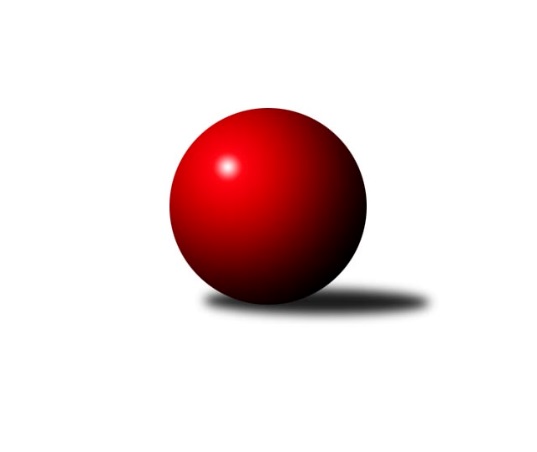 Č.11Ročník 2011/2012	3.12.2011Nejlepšího výkonu v tomto kole: 3317 dosáhlo družstvo: SKK  Náchod1. KLZ 2011/2012Výsledky 11. kolaSouhrnný přehled výsledků:TJ Sokol Duchcov	- TJ Spartak Přerov	2:6	3193:3273	10.0:14.0	3.12.TJ Sokol Husovice	- KK Zábřeh  ˝C˝	4:4	3117:3189	12.0:12.0	3.12.KK Blansko 	- SKK Jičín	7:1	3232:3110	16.5:7.5	3.12.SKK  Náchod	- KK Konstruktiva Praha 	7:1	3317:3146	15.5:8.5	3.12.TJ Valašské Meziříčí	- TJ Sokol Chýnov	4:4	3115:3156	13.0:11.0	3.12.KK Slavia Praha	- KK Šumperk ˝C˝	6:2	3311:3170	15.0:9.0	3.12.Tabulka družstev:	1.	TJ Spartak Přerov	11	9	1	1	62.0 : 26.0 	157.0 : 107.0 	 3248	19	2.	KK Slavia Praha	11	9	0	2	62.0 : 26.0 	153.5 : 110.5 	 3296	18	3.	KK Blansko	11	7	0	4	53.0 : 35.0 	146.0 : 118.0 	 3232	14	4.	SKK  Náchod	11	6	0	5	48.0 : 40.0 	137.0 : 127.0 	 3216	12	5.	TJ Sokol Duchcov	11	6	0	5	44.0 : 44.0 	135.5 : 128.5 	 3173	12	6.	SKK Jičín	11	6	0	5	43.0 : 45.0 	127.5 : 136.5 	 3140	12	7.	KK Zábřeh  ˝C˝	11	5	1	5	42.0 : 46.0 	127.5 : 136.5 	 3194	11	8.	KK Konstruktiva Praha	11	5	0	6	42.5 : 45.5 	128.5 : 135.5 	 3195	10	9.	KK Šumperk ˝C˝	11	4	1	6	35.5 : 52.5 	118.0 : 146.0 	 3129	9	10.	TJ Sokol Husovice	11	3	1	7	32.0 : 56.0 	112.5 : 151.5 	 3120	7	11.	TJ Sokol Chýnov	11	2	1	8	36.0 : 52.0 	122.0 : 142.0 	 3151	5	12.	TJ Valašské Meziříčí	11	1	1	9	28.0 : 60.0 	119.0 : 145.0 	 3159	3Podrobné výsledky kola:	 TJ Sokol Duchcov	3193	2:6	3273	TJ Spartak Přerov	Nikol Plačková	130 	 131 	 129 	148	538 	 4:0 	 506 	 128	118 	 120	140	Kristýna Strouhalová	Iva Boučková	138 	 139 	 128 	113	518 	 1:3 	 556 	 149	136 	 130	141	Gabriela Helisová	Markéta Hofmanová	138 	 129 	 143 	140	550 	 2:2 	 539 	 127	140 	 129	143	Michaela Sedláčková	Adéla Kolaříková	156 	 139 	 119 	135	549 	 1:3 	 561 	 130	144 	 133	154	Jana Holubová	Magdalena Holecová	127 	 145 	 124 	119	515 	 2:2 	 518 	 132	111 	 123	152	Kamila Katzerová	Simona Koutníková	120 	 143 	 134 	126	523 	 0:4 	 593 	 137	165 	 137	154	Kateřina Fajdekovározhodčí: Nejlepší výkon utkání: 593 - Kateřina Fajdeková	 TJ Sokol Husovice	3117	4:4	3189	KK Zábřeh  ˝C˝	Markéta Gabrhelová	139 	 136 	 146 	138	559 	 3:1 	 564 	 129	154 	 145	136	Olga Bučková	Běla Wollerová *1	108 	 97 	 114 	112	431 	 0:4 	 501 	 122	127 	 130	122	Dana Wiedermannová	Zuzana Kolaříková	118 	 136 	 127 	140	521 	 3:1 	 518 	 145	127 	 117	129	Olga Ollingerová	Renata Konečná	116 	 126 	 117 	117	476 	 2:2 	 515 	 112	124 	 133	146	Romana Švubová	Monika Trdá	152 	 149 	 125 	136	562 	 2:2 	 540 	 132	135 	 136	137	Jitka Killarová	Pavlína Procházková	133 	 128 	 146 	161	568 	 2:2 	 551 	 135	132 	 128	156	Lenka Horňákovározhodčí: střídání: *1 od 31. hodu Lucie KelpenčevováNejlepší výkon utkání: 568 - Pavlína Procházková	 KK Blansko 	3232	7:1	3110	SKK Jičín	Zdeňka Ševčíková	119 	 143 	 133 	132	527 	 3:1 	 541 	 113	142 	 132	154	Martina Hrdinová	Soňa Lahodová	131 	 135 	 134 	126	526 	 2:2 	 517 	 136	112 	 154	115	Michaela Nožičková	Dana Musilová	144 	 132 	 137 	121	534 	 3:1 	 476 	 122	106 	 114	134	Lenka Hrdinová	Lenka Kalová st.	129 	 150 	 137 	157	573 	 3:1 	 530 	 158	123 	 125	124	Petra Abelová	Soňa Daňková	133 	 143 	 126 	133	535 	 2:2 	 537 	 139	142 	 116	140	Dana Viková	Kamila Šmerdová	136 	 134 	 135 	132	537 	 3.5:0.5 	 509 	 126	128 	 135	120	Marie Kolářovározhodčí: Nejlepší výkon utkání: 573 - Lenka Kalová st.	 SKK  Náchod	3317	7:1	3146	KK Konstruktiva Praha 	Michaela ml. Divišová	140 	 129 	 133 	106	508 	 1:3 	 524 	 121	144 	 141	118	Eva Kopřivová	Petra Vlčková	136 	 136 	 160 	137	569 	 4:0 	 484 	 120	107 	 136	121	Martina Čapková	Lucie Moravcová	136 	 141 	 142 	121	540 	 4:0 	 510 	 123	133 	 135	119	Kateřina Kohoutová	Dana Adamů	138 	 124 	 131 	125	518 	 2:2 	 513 	 140	123 	 110	140	Petra Najmanová	Aneta Cvejnová	142 	 164 	 158 	150	614 	 2.5:1.5 	 579 	 138	164 	 126	151	Veronika Plasová	Ilona Bezdíčková	145 	 141 	 120 	162	568 	 2:2 	 536 	 149	121 	 137	129	Jana Hrouzovározhodčí: Nejlepší výkon utkání: 614 - Aneta Cvejnová	 TJ Valašské Meziříčí	3115	4:4	3156	TJ Sokol Chýnov	Barbora Křenková	117 	 138 	 136 	127	518 	 2:2 	 489 	 124	118 	 113	134	Věra Návarová	Vendula Šebková	135 	 136 	 138 	130	539 	 3:1 	 524 	 127	121 	 135	141	Miroslava Cízlerová	Klára Zubajová	114 	 145 	 127 	136	522 	 1:3 	 570 	 139	138 	 148	145	Alena Kovandová	Jana Volková *1	131 	 112 	 119 	103	465 	 1:3 	 547 	 129	155 	 128	135	Ludmila Landkamerová	Lucie Pavelková	115 	 124 	 137 	136	512 	 3:1 	 496 	 135	117 	 125	119	Jana Račková	Markéta Jandíková	121 	 145 	 147 	146	559 	 3:1 	 530 	 140	134 	 127	129	Zdena Vytiskovározhodčí: střídání: *1 od 61. hodu Kristýna ŠtreichováNejlepší výkon utkání: 570 - Alena Kovandová	 KK Slavia Praha	3311	6:2	3170	KK Šumperk ˝C˝	Kamila Barborová	142 	 130 	 133 	139	544 	 3:1 	 492 	 123	119 	 137	113	Bedřiška Šrotová	Jana Pavlíková	132 	 148 	 154 	146	580 	 3:1 	 506 	 137	135 	 119	115	Kateřina Bezdíčková	Šárka Marková	123 	 140 	 145 	146	554 	 3:1 	 547 	 152	127 	 132	136	Ludmila Mederová	Vladimíra Šťastná	140 	 139 	 132 	145	556 	 3:1 	 525 	 126	121 	 134	144	Lenka Kubová	Helena Gruszková	132 	 136 	 125 	133	526 	 1:3 	 543 	 129	149 	 129	136	Veronika Štáblová	Blanka Mizerová	135 	 148 	 133 	135	551 	 2:2 	 557 	 141	144 	 132	140	Andrea Tatouškovározhodčí: Nejlepší výkon utkání: 580 - Jana PavlíkováPořadí jednotlivců:	jméno hráče	družstvo	celkem	plné	dorážka	chyby	poměr kuž.	Maximum	1.	Kamila Barborová 	KK Slavia Praha	570.77	369.9	200.8	1.8	6/7	(630)	2.	Veronika Plasová 	KK Konstruktiva Praha 	568.13	370.6	197.6	2.4	4/6	(585)	3.	Zdeňka Ševčíková 	KK Blansko 	561.40	366.3	195.1	2.4	7/7	(601)	4.	Jana Hrouzová 	KK Konstruktiva Praha 	559.64	360.1	199.5	4.6	6/6	(588)	5.	Lenka Kalová  st.	KK Blansko 	556.20	366.4	189.8	1.8	7/7	(597)	6.	Kateřina Fajdeková 	TJ Spartak Přerov	555.94	362.4	193.5	2.3	7/7	(593)	7.	Aneta Cvejnová 	SKK  Náchod	554.27	356.3	198.0	1.2	6/7	(614)	8.	Jana Pavlíková 	KK Slavia Praha	552.67	357.6	195.1	2.3	6/7	(580)	9.	Michaela Sedláčková 	TJ Spartak Přerov	552.11	364.7	187.4	3.4	7/7	(609)	10.	Vladimíra Šťastná 	KK Slavia Praha	551.64	364.0	187.6	1.1	7/7	(619)	11.	Vendula Šebková 	TJ Valašské Meziříčí	550.54	361.9	188.6	2.1	7/7	(579)	12.	Helena Gruszková 	KK Slavia Praha	550.25	357.3	192.9	1.6	6/7	(571)	13.	Dana Adamů 	SKK  Náchod	550.03	365.5	184.5	4.3	7/7	(592)	14.	Nikol Plačková 	TJ Sokol Duchcov	549.20	363.3	185.9	3.8	6/6	(570)	15.	Lucie Moravcová 	SKK  Náchod	548.89	359.2	189.7	3.4	7/7	(590)	16.	Jana Holubová 	TJ Spartak Přerov	547.80	364.5	183.3	4.3	5/7	(598)	17.	Olga Bučková 	KK Zábřeh  ˝C˝	546.33	361.3	185.0	2.3	6/6	(568)	18.	Růžena Smrčková 	KK Slavia Praha	545.80	361.7	184.1	3.0	5/7	(557)	19.	Alena Kovandová 	TJ Sokol Chýnov	543.94	363.4	180.6	4.3	6/6	(570)	20.	Kamila Katzerová 	TJ Spartak Přerov	543.37	358.6	184.8	4.1	6/7	(589)	21.	Jana Račková 	TJ Sokol Chýnov	542.61	359.3	183.3	2.8	6/6	(617)	22.	Gabriela Helisová 	TJ Spartak Přerov	542.27	364.3	177.9	4.9	6/7	(571)	23.	Šárka Marková 	KK Slavia Praha	542.14	364.8	177.3	4.4	7/7	(610)	24.	Jitka Killarová 	KK Zábřeh  ˝C˝	541.30	361.3	180.0	3.4	6/6	(570)	25.	Markéta Hofmanová 	TJ Sokol Duchcov	539.77	360.4	179.3	2.4	5/6	(582)	26.	Martina Hrdinová 	SKK Jičín	538.58	359.8	178.8	4.6	6/6	(581)	27.	Adéla Kolaříková 	TJ Sokol Duchcov	537.06	359.1	177.9	2.8	6/6	(576)	28.	Lenka Horňáková 	KK Zábřeh  ˝C˝	536.78	363.1	173.7	3.7	6/6	(583)	29.	Kamila Šmerdová 	KK Blansko 	536.15	365.1	171.1	3.7	5/7	(547)	30.	Ilona Bezdíčková 	SKK  Náchod	533.90	356.1	177.8	3.8	6/7	(577)	31.	Soňa Daňková 	KK Blansko 	533.49	365.0	168.5	6.1	7/7	(559)	32.	Markéta Jandíková 	TJ Valašské Meziříčí	533.23	363.1	170.1	4.7	7/7	(578)	33.	Romana Švubová 	KK Zábřeh  ˝C˝	533.11	353.0	180.1	3.6	6/6	(554)	34.	Barbora Křenková 	TJ Valašské Meziříčí	531.14	358.6	172.6	5.4	7/7	(558)	35.	Eva Kopřivová 	KK Konstruktiva Praha 	530.17	349.3	180.8	5.1	6/6	(564)	36.	Kristýna Strouhalová 	TJ Spartak Přerov	530.14	356.4	173.7	3.8	7/7	(582)	37.	Kateřina Bezdíčková 	KK Šumperk ˝C˝	530.08	356.3	173.8	3.1	6/6	(570)	38.	Monika Trdá 	TJ Sokol Husovice	529.96	363.1	166.9	6.2	7/7	(568)	39.	Petra Najmanová 	KK Konstruktiva Praha 	529.77	358.4	171.4	4.3	6/6	(574)	40.	Andrea Tatoušková 	KK Šumperk ˝C˝	527.81	351.7	176.1	4.7	6/6	(567)	41.	Michaela Nožičková 	SKK Jičín	527.35	355.9	171.5	6.2	4/6	(558)	42.	Dana Musilová 	KK Blansko 	527.00	355.5	171.5	6.8	6/7	(573)	43.	Michaela ml. Divišová 	SKK  Náchod	526.83	356.6	170.3	4.6	7/7	(560)	44.	Dana Viková 	SKK Jičín	526.53	355.1	171.4	4.5	6/6	(554)	45.	Lenka Kubová 	KK Šumperk ˝C˝	525.20	355.8	169.4	6.1	6/6	(560)	46.	Renata Konečná 	TJ Sokol Husovice	525.17	357.0	168.2	4.1	7/7	(568)	47.	Hana Viewegová 	KK Konstruktiva Praha 	525.13	358.6	166.5	4.5	4/6	(577)	48.	Zdena Vytisková 	TJ Sokol Chýnov	524.67	357.7	167.0	4.4	6/6	(578)	49.	Petra Abelová 	SKK Jičín	524.19	364.9	159.3	7.6	6/6	(564)	50.	Zuzana Kolaříková 	TJ Sokol Husovice	523.50	355.4	168.1	3.9	6/7	(589)	51.	Alena Šmídová 	TJ Sokol Duchcov	522.75	355.0	167.8	6.0	4/6	(539)	52.	Lenka Hrdinová 	SKK Jičín	522.72	353.1	169.7	6.6	6/6	(548)	53.	Dana Wiedermannová 	KK Zábřeh  ˝C˝	522.33	350.4	171.9	3.5	6/6	(547)	54.	Soňa Lahodová 	KK Blansko 	521.97	349.7	172.3	3.7	7/7	(559)	55.	Běla Wollerová 	TJ Sokol Husovice	519.87	353.6	166.3	6.1	5/7	(543)	56.	Ivana Majerová 	TJ Sokol Husovice	519.08	357.9	161.2	6.6	6/7	(548)	57.	Ludmila Landkamerová 	TJ Sokol Chýnov	518.69	356.8	161.9	7.7	6/6	(589)	58.	Veronika Štáblová 	KK Šumperk ˝C˝	517.33	358.9	158.5	6.6	6/6	(543)	59.	Klára Zubajová 	TJ Valašské Meziříčí	517.00	353.5	163.5	4.9	6/7	(563)	60.	Magdalena Holecová 	TJ Sokol Duchcov	516.27	350.4	165.9	5.5	5/6	(541)	61.	Věra Návarová 	TJ Sokol Chýnov	515.44	346.1	169.3	5.3	6/6	(559)	62.	Olga Ollingerová 	KK Zábřeh  ˝C˝	515.17	343.8	171.4	4.6	6/6	(558)	63.	Renata Adamcová 	TJ Valašské Meziříčí	512.53	352.1	160.4	6.3	5/7	(560)	64.	Martina Čapková 	KK Konstruktiva Praha 	512.00	349.4	162.6	5.9	6/6	(560)	65.	Kateřina Kohoutová 	KK Konstruktiva Praha 	509.32	345.8	163.5	6.8	5/6	(535)	66.	Petra Vlčková 	SKK  Náchod	508.10	346.0	162.0	5.1	7/7	(569)	67.	Iva Boučková 	TJ Sokol Duchcov	508.07	348.9	159.2	6.7	5/6	(528)	68.	Vendula Mederová 	KK Šumperk ˝C˝	507.55	342.3	165.3	7.8	4/6	(535)	69.	Jana Volková 	TJ Valašské Meziříčí	506.93	345.9	161.1	5.5	5/7	(515)	70.	Marie Kolářová 	SKK Jičín	504.67	346.2	158.4	6.6	6/6	(529)	71.	Miroslava Cízlerová 	TJ Sokol Chýnov	504.33	345.3	159.0	8.4	6/6	(566)		Blanka Mašková 	TJ Sokol Chýnov	580.00	385.0	195.0	10.0	1/6	(580)		Jitka Horká 	KK Šumperk ˝C˝	560.00	370.0	190.0	2.0	1/6	(560)		Ludmila Mederová 	KK Šumperk ˝C˝	550.33	367.3	183.0	3.3	3/6	(556)		Pavlína Procházková 	TJ Sokol Husovice	548.22	366.6	181.7	3.7	3/7	(572)		Lucie Nevřivová 	KK Blansko 	540.33	361.7	178.7	2.0	3/7	(581)		Simona Koutníková 	TJ Sokol Duchcov	539.56	371.6	167.9	5.3	3/6	(563)		Blanka Mizerová 	KK Slavia Praha	535.70	362.1	173.6	2.7	4/7	(572)		Šárka Majerová 	SKK  Náchod	529.67	354.0	175.7	4.0	3/7	(538)		Nela Pristandová 	SKK Jičín	528.00	359.3	168.7	5.7	2/6	(541)		Lucie Pavelková 	TJ Valašské Meziříčí	523.94	359.0	164.9	5.5	4/7	(557)		Pavlína Radílková 	KK Slavia Praha	521.00	341.0	180.0	3.3	3/7	(535)		Ludmila Šťastná 	TJ Valašské Meziříčí	519.00	357.0	162.0	10.0	1/7	(519)		Helena Sobčáková 	KK Zábřeh  ˝C˝	518.00	351.0	167.0	2.0	1/6	(518)		Kristýna Štreichová 	TJ Valašské Meziříčí	517.00	350.0	167.0	8.0	1/7	(517)		Markéta Gabrhelová 	TJ Sokol Husovice	516.13	356.3	159.8	6.4	4/7	(559)		Kateřina Petková 	KK Šumperk ˝C˝	513.67	356.7	157.0	4.5	3/6	(560)		Martina Janyšková 	TJ Spartak Přerov	511.67	352.8	158.8	7.7	3/7	(523)		Růžena Svobodová 	TJ Sokol Duchcov	506.67	353.0	153.7	7.0	3/6	(538)		Libuše Strachotová 	KK Šumperk ˝C˝	502.50	349.5	153.0	11.0	2/6	(538)		Nikola Slavíčková 	KK Blansko 	496.00	367.0	129.0	14.0	1/7	(496)		Lucie Kelpenčevová 	TJ Sokol Husovice	493.00	349.8	143.3	9.0	4/7	(501)		Bedřiška Šrotová 	KK Šumperk ˝C˝	492.00	326.0	166.0	7.0	1/6	(492)		Milena Mankovecká 	SKK  Náchod	490.00	359.0	131.0	13.0	1/7	(490)		Naděžda Musilová 	KK Blansko 	485.00	323.0	162.0	7.0	1/7	(485)		Jana Kolínková 	TJ Sokol Husovice	483.00	346.0	137.0	9.0	1/7	(483)Sportovně technické informace:Starty náhradníků:registrační číslo	jméno a příjmení 	datum startu 	družstvo	číslo startu
Hráči dopsaní na soupisku:registrační číslo	jméno a příjmení 	datum startu 	družstvo	Program dalšího kola:14.1.2012	so	10:00	KK Blansko  - KK Zábřeh  ˝C˝	14.1.2012	so	10:00	TJ Sokol Husovice - TJ Sokol Duchcov	14.1.2012	so	11:00	SKK  Náchod - SKK Jičín	14.1.2012	so	12:30	TJ Valašské Meziříčí - KK Konstruktiva Praha 	14.1.2012	so	13:30	KK Slavia Praha - TJ Sokol Chýnov	14.1.2012	so	15:00	TJ Spartak Přerov - KK Šumperk ˝C˝	Nejlepší šestka kola - absolutněNejlepší šestka kola - absolutněNejlepší šestka kola - absolutněNejlepší šestka kola - absolutněNejlepší šestka kola - dle průměru kuželenNejlepší šestka kola - dle průměru kuželenNejlepší šestka kola - dle průměru kuželenNejlepší šestka kola - dle průměru kuželenNejlepší šestka kola - dle průměru kuželenPočetJménoNázev týmuVýkonPočetJménoNázev týmuPrůměr (%)Výkon4xAneta CvejnováSKK  Náchod6145xAneta CvejnováSKK  Náchod114.216142xKateřina FajdekováPřerov5931xKateřina FajdekováPřerov110.175931xJana PavlíkováSlavia5802xPavlína ProcházkováHusovice109.365684xVeronika PlasováKonstruktiva 5791xOlga BučkováZábřeh C108.595645xLenka Kalová st.Blansko5736xLenka Kalová st.Blansko108.465731xAlena KovandováTJ Sokol Chýnov5702xMonika TrdáHusovice108.21562